Проект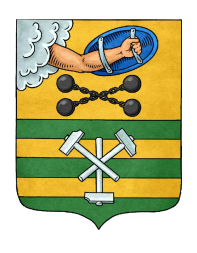 РЕСПУБЛИКА КАРЕЛИЯПЕТРОЗАВОДСКИЙ ГОРОДСКОЙ СОВЕТ                             РЕШЕНИЕО внесении изменения в Решение Петрозаводскогогородского Совета от 01.06.2010 № 26/42-835«Об обеспечении первичных мер пожарной безопасностина территории Петрозаводского городского округа»На основании статьи 19 Федерального закона от 21.12.1994 № 69-ФЗ «О пожарной безопасности», пункта 11 части 1 статьи 14, пункта 17 статьи 19 Устава Петрозаводского городского округа, Петрозаводский городской СоветРЕШИЛ:Изложить пункт 2.3 Положения об обеспечении первичных мер пожарной безопасности на территории Петрозаводского городского округа, утвержденное Решением Петрозаводского городского Совета от 01.06.2010 № 26/42-835, в следующей редакции: «2.3. Организацию и обеспечение исполнения полномочий, указанных в пункте 2.2, осуществляют:2.3.1. Управление  по  делам  гражданской  обороны  и  чрезвычайным  ситуациям Администрации Петрозаводского городского округа –  пункты 2.2.1-2.2.4, 2.2.5 (в отношении искусственных и естественных водоемов), 2.2.7-2.2.10.2.3.2. Комитет жилищно-коммунального хозяйства Администрации Петрозаводского городского округа – пункты 2.2.5 (в отношении внутренних и наружных водопроводов), 2.2.6.».Проект подготовлен комитетом жилищно-коммунального хозяйства Администрации Петрозаводского городского округа    сессиясозываот№Председатель Петрозаводского городского Совета                                             Г.П.БоднарчукГлава Петрозаводского городского округа                                     И.Ю.Мирошник